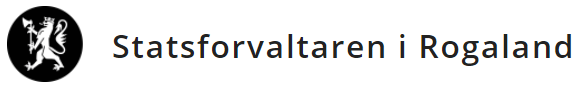 BEKREFTELSE FRA PÅRØRENDE VED IKRAFTTREDELSE AV FREMTIDSFULLMAKTVergemålsloven §§ 83, jf. 84 sier at fullmektigen skal ta stilling til når fullmakten er i kraft. Fullmektigen skal deretter snarest mulig underrette fullmaktsgiveren og fullmaktsgiverens ektefelle eller samboer om fullmaktens ikrafttredelse og om dens innhold. Hvis fullmaktsgiveren ikke har ektefelle eller samboer, skal andre nære slektninger underrettes.Fullmektigen skal ved søknad om stadfestelse til Statsforvalteren legge frem bevis for at pårørende er varslet. Boksen under kan brukes til signatur fra pårørende: (forslag til tekst: «jeg, navn og dato, er herved varslet om at fremtidsfullmakt av x, datert x, nå skal tre i kraft. Jeg har ingen innvendinger mot stadfesting.»Formålet med varslingen er at pårørende skal gis anledning til å komme med eventuelle innvendinger. Det være seg at fullmaktsgiveren ikke forsto hva han/hun signerte på ved fullmaktens opprettelse, eller at formkravene ikke er oppfylt. På bakgrunn av evt. innsigelser kan Statsforvalteren be fullmektigen om ytterligere opplysninger jf. vgml 90. Det kan også begjæres vergemål for fullmaktsgiveren jf. § 91.Dersom du har innvendinger ber vi deg om å kontakte Statsforvalteren i Rogaland per post eller telefon. Se nettside for mer info.Dette skjemaet skal vedlegges søknadsskjema: GA – 8046 B som finnes på www.vergemal.noFor mer informasjon, se Statsforvalteren i Rogaland sine nettsider om fremtidsfullmakt: https://www.statsforvalteren.no/nn/Rogaland/Verjemal/framtidsfullmakt/Opplysninger om fullmaktsgiver                                           Opplysninger om fullmaktsgiver                                           Navn:Fødselsnummer: